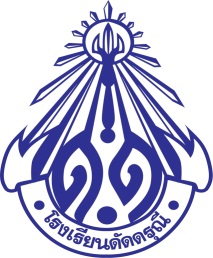 การพิมพ์บรรณานุกรม (Bibliography) หรือรายการอ้างอิง (References)	การเขียนข้อมูลบรรณานุกรมอ้างอิงวัสดุทรัพยากรสารสนเทศทั้งหมดนี้ ห้องสมุดโรงเรียน    ดัดดรุณี ได้จัดทำตามรูปแบบในคู่มือการทำวิทยานิพนธ์และดุษฎีนิพนธ์  ของ บัณฑิตวิทยาลัย  มหาวิทยาลัยบูรพา  รูปแบบการพิมพ์บรรณานุกรม             1. พิมพ์คำว่า “บรรณานุกรม”  หรือ  “รายการอ้างอิง”  ไว้กลางหน้ากระดาษ ขนาดตัวอักษร              20 พอยท์หนา  และห่างจากขอบบน  1.5  นิ้ว (ในระดับเดียวกับการขึ้นต้นบทใหม่)   	2. พิมพ์วัสดุอ้างอิงภาษาไทยและภาษาต่างประเทศแยกกัน โดยพิมพ์วัสดุอ้างอิงภาษาไทย               ขึ้นก่อน และเรียงลำดับตามตัวอักษร การพิมพ์วัสดุอ้างอิงแต่ละรายการให้พิมพ์ชิดขอบด้านซ้าย  บรรทัดต่อไปให้ย่อหน้าโดยตั้ง Tab ที่ระยะ  0.63  นิ้ว  	3. การเว้นระยะการพิมพ์หลังเครื่องหมายวรรคตอน 	4. วัสดุอ้างอิงที่มีผู้แต่งซ้ำ  ให้พิมพ์เรียงลำดับปีที่พิมพ์จากปีเก่าจนถึงปีล่าสุด โดยใช้เครื่องหมาย ________ . 	5. การพิมพ์ชื่อเรื่องวัสดุอ้างอิง ให้พิมพ์ตัวเอนตั้งแต่ตัวแรกจนถึงตัวสุดท้ายของชื่อเรื่อง 	6. การเรียงลำดับวัสดุอ้างอิง ให้เรียงตามลำดับตัวอักษรที่เขียนจริงไม่ใช่เรียงตามเสียงที่อ่าน การลงรายการในบรรณานุกรมตัวอย่าง...  รูปแบบบรรณานุกรม (สัญลักษณ์ / หมายถึงเว้นระยะ 1  Space Bar )การเรียงรายการบรรณานุกรม1. เรียงวัสดุอ้างอิงภาษาไทยขึ้นก่อนภาษาต่างประเทศ2. เรียงลำดับตัวอักษรตามพจนานุกรมไทยฉบับราชบัณฑิตยสถาน   	3. เรียงลำดับวัสดุอ้างอิงให้เรียงตามลำดับตัวอักษรที่เขียนจริงไม่ใช่เรียงตามเสียงที่อ่าน 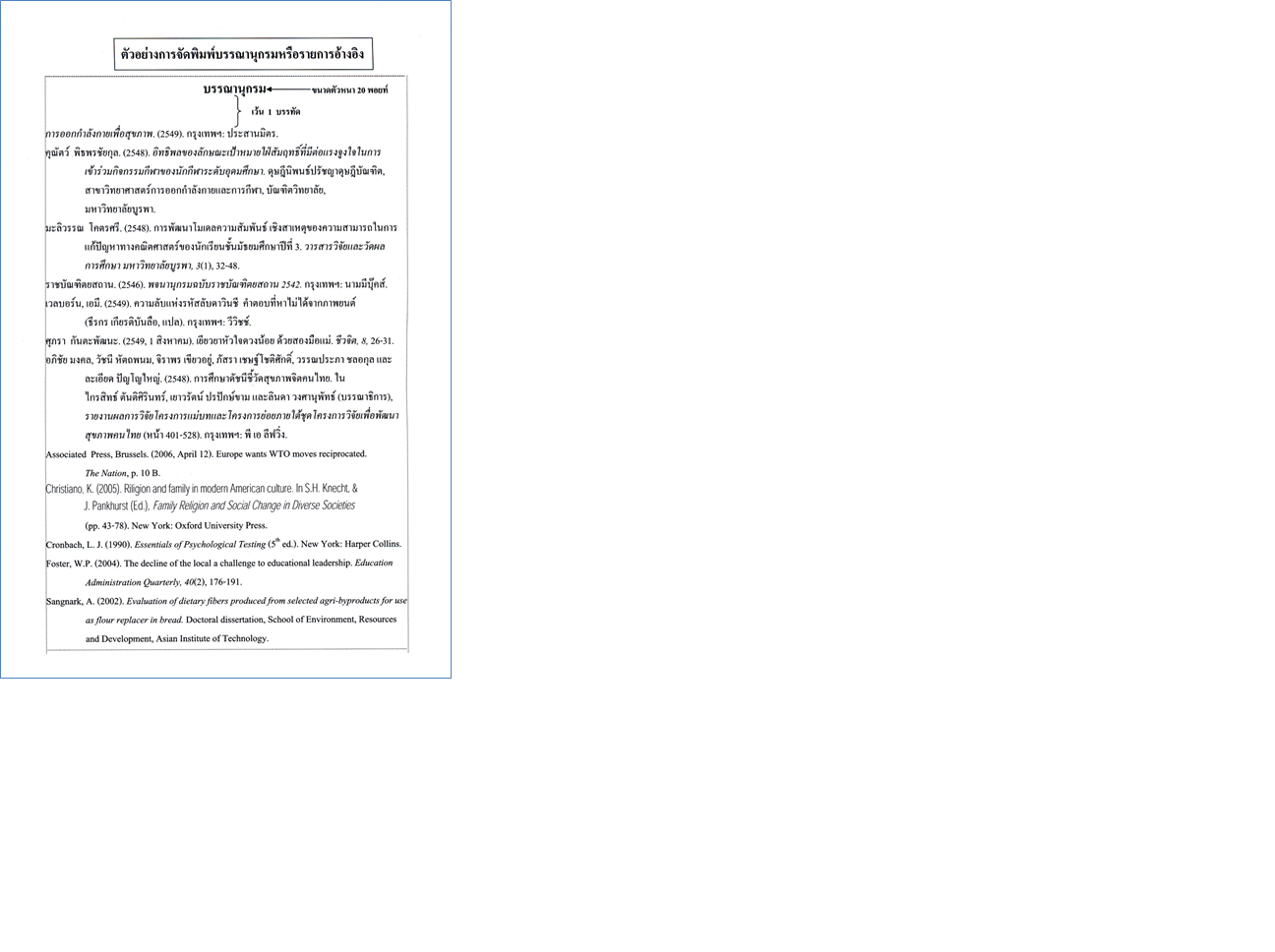 งานห้องสมุด  โรงเรียนดัดดรุณีสำนักงานเขตพื้นที่การศึกษามัธยมศึกษา เขต 6   กระทรวงศึกษาธิการ    3.1 หลังเครื่องหมายวรรคตอนใด ๆ ไม่ว่าจะเป็นเครื่องหมาย  มหัพภาค (.)   จุลภาค (,)  อัฒภาค (;)  มหัพภาคคู่ (:)  ให้เว้นระยะ 1  Space Bar  ยกเว้นอักษรย่อ เช่น พ.ศ.   อ.ม.   ม.ป.ป.   ม.ป.ท.  H.R.H.  M.L.  n.d.  เป็นต้น    3.2  ก่อนและหลังวงเล็บ  รวมทั้งไม้ยมก (ๆ) ไปยาลน้อย (ฯ) ไปยาลใหญ่ (ฯลฯ)  ให้เว้น 1  Space Bar  ยกเว้นคำว่า กรุงเทพฯชื่อผู้แต่ง1. ใช้ชื่อผู้แต่งหรือบรรณาธิการตามที่ระบุในหน้าปกในของหนังสือ2. ชื่อผู้แต่งไม่ต้องลงคำนำหน้าชื่อ เช่น นาย นาง นางสาว ดร. ศ. นายแพทย์ หรือ Mr.  Mrs.  Dr.  Prof  เป็นต้น3. ผู้แต่งที่มีฐานันดรศักดิ์  บรรดาศักดิ์ หรือยศ  ให้ลงชื่อตามด้วยเครื่องหมายจุลภาคและฐานันดรศักดิ์  บรรดาศักดิ์ หรือยศ เช่น ธรรมศักดิ์มนตรี, พระยา.4. กรณีผู้แต่งหลายคน ไม่ว่าจะกี่คนก็ตามให้ระบุชื่อผู้แต่งให้ครบทุกคน                    ชื่อแต่ละคนให้คั่นด้วยเครื่องหมายจุลภาค “ , ”  หน้าชื่อสุดท้ายต้องคั่นด้วย                 “ และ ” สำหรับคนไทย  ส่วนผู้แต่งชาวต่างประเทศให้ใช้ “ & ”ปีที่พิมพ์1. ให้ลงปีที่พิมพ์ของวัสดุอ้างอิงที่ปรากฏในเอกสาร โดยใส่ไว้ในวงเล็บ2. ถ้าไม่ปรากฏปีที่พิมพ์ของเอกสาร  ให้ใช้คำย่อ ม.ป.ป.ชื่อหนังสือ1. ใช้ชื่อเต็มของหนังสือ ตามที่ปรากฏในหน้าปกใน และพิมพ์ด้วยตัวเอน2. ชื่อหนังสือภาษาอังกฤษ ให้พิมพ์อักษรตัวแรกของชื่อเรื่องด้วยตัวอักษรพิมพ์ใหญ่3. กรณีที่เป็นวัสดุอ้างอิงทางด้านวิทยาศาสตร์ ชื่อพืช  สัตว์และสิ่งมีชีวิตอื่น ๆ ที่เป็นภาษาลาติน ให้พิมพ์ด้วยตัวเอน หรือขีดเส้นใต้ชื่อเฉพาะนี้เท่านั้นครั้งที่พิมพ์1. การพิมพ์ครั้งที่ 1 เป็นการพิมพ์ครั้งแรกไม่ต้องเขียนลงรายการในบรรณานุกรม2. ให้ลงรายการครั้งที่พิมพ์สำหรับครั้งที่ 2 ขึ้นไปตามที่ปรากฏในสิ่งพิมพ์นั้น ๆสถานที่พิมพ์ และสำนักพิมพ์1. วัสดุอ้างอิงภาษาไทยให้ลงชื่อจังหวัดเป็นเมืองที่พิมพ์ สำหรับกรุงเทพมหานคร             ให้ใช้ “กรุงเทพฯ”2. ให้ลงชื่อโดยไม่ต้องใส่คำว่า สำนักพิมพ์ บริษัท... จำกัด  Publisher, Co…. Ltd.3. ถ้าสำนักพิมพ์เป็นสมาคม มหาวิทยาลัย ให้ระบุชื่อเต็ม เช่น สำนักพิมพ์มหาวิทยาลัยธรรมศาสตร์4. ถ้าไม่ปรากฏชื่อผู้รับผิดชอบในการพิมพ์ให้ใช้คำว่า ม.ป.ท. (ไม่ปรากฏสถานที่พิมพ์) สำหรับวัสดุอ้างอิงภาษาไทย  และ n.p. ( No Place of Publishing) สำหรับวัสดุภาษาอังกฤษ5. พิมพ์เครื่องหมายมหัพภาคคู่ (Colon) “ : ” คั่นระหว่างสถานที่พิมพ์และสำนักพิมพ์หนังสือชื่อ ชื่อสกุล./(ปีที่พิมพ์)./ชื่อเรื่อง./ครั้งที่พิมพ์./เมืองที่พิมพ์:/สำนักพิมพ์หรือ/ / / / / / /ผู้จัดพิมพ์.ผู้แต่งคนเดียวบุญช่วย ศรีสวัสดิ์. (2555). ไทยสิบสองปันนา.พิมพ์ครั้งที่ 3. กรุงเทพฯ: ศยาม.ผู้แต่งหลายคนล้วน สายยศ, อังคณา สายยศ, และพวงรัตน์ ทวีรัตน์. (2545). การวัดด้านจิตพิสัย. กรุงเทพฯ: สำนักพิมพ์แห่งจุฬาลงกรณ์มหาวิทยาลัย.Sebesta, Robert W.  (2002).  Concepts of programming languages.  5th ed.  
 Boston: Addison-Wesley.วารสารชื่อผู้เขียนบทความ./(ปีที่พิมพ์)./ชื่อบทความ./ชื่อวารสาร./ปีที่หรือเล่มที่ / / / / / / /(ฉบับที่(ถ้ามี)),/เลขหน้า.                กรมศิลปากร. (2544). เครื่องถ้วยจีนที่พบในประเทศไทย. เอกลักษณ์ไทย. 25(1),                   
14-16.  Foster, W.P. (2013). The decline of the local a challenge to education 
leadership. Education Administration Quarterly, 40(2), 176-191.หนังสือพิมพ์ชื่อผู้เขียนบทความ./(ปีที่พิมพ์,/วันที่/เดือน)./ชื่อบทความ./ชื่อหนังสือพิมพ์,/หน้า  
 / / / / / / /เลขหน้า.                โกวิท โพธิแก้ว. (2554, 4 สิงหาคม). รักในหลวงด้วยการปฏิบัติ. ไทยรัฐ. หน้า 5.Ban Chiang dig gets a lift. (2006, April 5). The Nation, p. 3A.ปริญญานิพนธ์ชื่อผู้ทำวิทยานิพนธ์หรือดุษฎีนิพนธ์./(ปีที่พิมพ์)./ชื่อวิทยานิพนธ์หรือดุษฎีนิพนธ์. 
/ / / / / / /ระดับวิทยานิพนธ์หรือดุษฎีนิพนธ์,/ชื่อสาขาวิชา,/คณะ,                                 / / / / / / /ชื่อมหาวิทยาลัย.นพพร ไทยเจริญ. (2554). การรู้สารสนเทศของผู้ใช้ห้องสมุดเพื่อการเรียนรู้               กรุงเทพมหานคร. ปริญญานิพนธ์การศึกษามหาบัณฑิต, สาขา               
               บรรณารักษศาสตร์และสารสนเทศศาสตร์, บัณฑิตวิทยาลัย, มหาวิทยาลัย                            
               ศรีนครินทรวิโรฒ. สื่ออิเล็กทรอนิกส์จาก... หนังสือชื่อผู้แต่ง. (ปีที่พิมพ์). ชื่อหนังสือ. วันที่ค้นข้อมูล วัน เดือน ปี, เข้าถึงได้จาก/ / / / / / /แหล่งสารสนเทศสื่ออิเล็กทรอนิกส์จาก... บทความชื่อผู้แต่ง. (ปีที่พิมพ์). ชื่อบทความ. ชื่อวารสาร. ปีที่หรือเล่มที่ (ฉบับที่(ถ้ามี)),                 
/ / / / / / /เลขหน้า. วันที่ค้นข้อมูล วัน เดือน ปี, เข้าถึงได้จากแหล่งสารสนเทศ            ข้อมูล...หนังสือนรินทร์ ภาระศรี. (2548). รูปแบบการเขียนบรรณานุกรม. วันที่ค้นข้อมูล                         
              10 มีนาคม 2556, เข้าถึงได้จาก http://lib.swu.ac.th/reference_format.html         ข้อมูล...วารสารฝ่ายสารสนเทศ มหาวิทยาลัยเกษตรศาสตร์. (2554). Wireless Lan เครือข่ายแห่ง
              อนาคต. จดหมายข่าวหอสมุด, 18(12), 2-5 วันที่ค้นข้อมูล 3 เมษายน                                         
              2556, เข้าถึงได้จาก http://lib.ku.ac.th/newsnov45.html         การสัมภาษณ์ผู้ให้สัมภาษณ์. เรื่อง. ชื่อผู้สัมภาษณ์, วัน เดือน ปี ที่สัมภาษณ์.บูช. Bush, personal communication. อภิรักษ์ โกษะโยธิน, สัมภาษณ์, 21 กรกฎาคม 
              2549.  